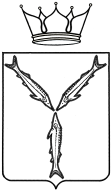 МИНИСТЕРСТВО СОЦИАЛЬНОГО РАЗВИТИЯ САРАТОВСКОЙ ОБЛАСТИГосударственное АВТОНОМНОЕ учреждение САРАТОВСКОЙ ОБЛАСТИ«КОМПЛЕКСНЫЙ Центр социального обслуживания населения БалашовСКОГО РАЙОНА»П Р И К А З09.01.2020 г.							           № ______г. БалашовОб утверждении плана работы комиссии по координации работы по противодействию коррупции в ГАУ СО «КЦСОН Балашовского района» на 2020 год	На основании приказа министерства социального развития Саратовской области от 16.07.2014 г. № 881 «О внесении изменений в приказ от 27.02.2012 г. № 185», во исполнение статьи 13.3 ФЗ от 25 декабря 2008 года № 273-ФЗ «О противодействии коррупции»ПРИКАЗЫВАЮ:Утвердить План работы комиссии по координации работы по противодействию коррупции в  ГАУ СО «КЦСОН Балашовского района» по реализации антикоррупционной политики на 2020  год, согласно Приложению № 1 к настоящему приказу.    2. Контроль исполнения настоящего приказа оставляю за собой.Директор  ГАУ СО «КЦСОН Балашовского района»	                                                                  	         И.А.БобровниковаПриложение № 1 К приказу от «09» января 2020 года №_____План работы комиссии по координации работы по противодействию коррупции ГАУ СО «КЦСОН Балашовского района» на 2020 годПримечание: Заседания комиссии по координации работы по противодействию коррупции проводятся согласно плану работы, но не реже 1 раза в квартал. В случае необходимости возможно проведение внеочередных заседаний, в течение года в план работы могут быть внесены дополнения и изменения по рассматриваемым вопросам.Исп. заместитель директора 					           Л.Л.ЧесноковаСогласовано: юрисконсульт:						Н.А.ЛысоваОзнакомлены:								С.В.Акинина Н.П. ГудошниковаЮ.А.Кузьменко№п\пМероприятияОтветственные исполнителиСрок выполненияОрганизационные мероприятия, нормативное обеспечениеОрганизационные мероприятия, нормативное обеспечениеОрганизационные мероприятия, нормативное обеспечениеОрганизационные мероприятия, нормативное обеспечение1.1.Разработка и утверждение Плана Работы комиссии на 2020 годЗам. директора, ответственный за антикоррупционную деятельностьдо 14 января 2020 года1.2.Анализ и уточнение должностных обязанностей работников, исполнение которых в наибольшей мере подвержено риску коррупционных проявлений.Актуализация перечня должностей работников Центра, замещение которых связано с коррупциогенными рискамиЗам. директора, ответственный за антикоррупционную деятельность,специалисты по кадрам январь 2019 г.1.3.Внесение изменений в план мероприятий по реализации антикоррупционной политикизам. директора, ответственный за антикоррупционную деятельностьв течение годаа, по мере необходимости1.4.Рассмотрение  на совещаниях у руководителя ГАУ СО "КЦСОН Балашовского района" хода и результатов выполнения мероприятий антикоррупционной направленности, в том числе:-анализа работы ответственного за реализацию антикоррупционной политики;-вопросов обеспечения контроля за применением предусмотренных  законодательством мер юридической ответственности в каждом случае несоблюдения требований, установленных в целях противодействия коррупции, в том  числе мер по предотвращению и (или) урегулированию конфликта интересов, исполнению работниками учреждения Кодекса этики и служебного поведения;-состояния работы по приведению в установленные сроки правовых актов учреждения в соответствие  с нормативными правовыми актами РФ в сфере противодействия коррупции;-достижение индикаторов и показателей исполнения плана мероприятий по реализации антикоррупционной политикиДиректор И.А. Бобровниковазам. директора, ответственный за антикоррупционную деятельность1 раз в квартал1.5.Утверждение номенклатуры дел по антикоррупционной политикеДиректор И.А.Бобровникова, зам. директора, ответственный за антикоррупционную деятельностьдо 01 февраля 2020 года1.6.Проведение заседаний комиссии по координации работы по противодействию коррупциизам. директора, ответственный за антикоррупционную деятельностьне реже 1 раза в кварталОтчёты, участие в антикоррупционном мониторингеОтчёты, участие в антикоррупционном мониторингеОтчёты, участие в антикоррупционном мониторингеОтчёты, участие в антикоррупционном мониторинге2.1.Предоставление сведений о доходах, об имуществе и обязательствах имущественного характера руководителем учрежденияДиректор И.А.Бобровниковамарт, до 01 апреля 2020 года2.2.Проведение мониторинга среди получателей социальных услуг  для оценки уровня коррупции в учреждении с последующим обсуждением его результатов Зам. директора, ответственный за антикоррупционную деятельностьноябрь 2019г.2.3.Предоставление отчета (анализа) обращений граждан по фактам коррупции по мере возникновения обращенияЗам. директора, ответственный за антикоррупционную деятельностьв течение года2.4.Предоставление ежемесячного отчета в министерство социального развития Саратовской области окоррупционных правонарушений в учрежденииЗам. директора, ответственный за антикоррупционную деятельностьдо 20 числа каждый месяц2.5.Подготовка и размещение информационных материалов по противодействию коррупции в СМИ,  проведение «прямых линий».Зам. директора, ответственный за антикоррупционную деятельность,заведующий ОМО1 раз в квартал2.5.Предоставление отчетовв министерство социального развития  Саратовской области по проведению антикоррупционной политики (полугодовой, годовой)зам. директора, ответственный за антикоррупционную деятельностьзав. ОМО до 10 июня, 10 декабря 2020 г.Организация взаимодействия с правоохранительными органамиОрганизация взаимодействия с правоохранительными органамиОрганизация взаимодействия с правоохранительными органамиОрганизация взаимодействия с правоохранительными органами3.1.Обмен информацией в рамках межведомственного взаимодействия в объёме компетенции учреждения в рамках договора о сотрудничестве и совместной деятельностизаместитель директора, ответственный за антикоррупционную деятельностьпо мере необходимости3.2.Привлечение сотрудников правоохранительных органов к проведению мероприятий по антикоррупционной политикезаместитель директора, ответственный за антикоррупционную деятельностьпо мере необходимостиАнтикоррупционная пропаганда и информационное обеспечение реализации антикоррупционной политикиАнтикоррупционная пропаганда и информационное обеспечение реализации антикоррупционной политикиАнтикоррупционная пропаганда и информационное обеспечение реализации антикоррупционной политикиАнтикоррупционная пропаганда и информационное обеспечение реализации антикоррупционной политики4.1.Рассмотрение в соответствии с действующим законодательством обращений граждан, содержащих сведения о коррупции по вопросам, находящимся в компетенции администрации ЦентраДиректор И.А. Бобровникова,зам. директора ответственный за антикоррупционную деятельность,юрисконсультН.А.Лысова,зав. ОМО по факту обращения4.2.Доведение до сведения сотрудников ГАУ СО «КЦСОН Балашовского района» положений действующего законодательства о противодействии коррупции, в том числе об уголовной ответственности за преступления, связанные с взяткой, и мерах административной ответственности за незаконное вознаграждение от имени юридического или физического лица путем размещения информации на стенде учреждения, при приеме на работу, распространения информационных буклетов, проведения учебных семинаровЗам. директора ответственный за антикоррупционную деятельность,юрисконсультН.А.Лысова, специалист по кадрам в течение года4.3.Размещение на официальном сайте Центра                                                                      в сети Интернет информации о деятельности комиссии по координации работы по противодействию коррупции, в том числе по вопросампротиводействия «бытовой коррупции».Зам. директора,ответственный за антикоррупционную деятельность,специалист по соц. работе ОМО декабрь 4.4.Размещение и обновление на стендах Центра информации о социальных услугах, предоставляемых учреждением, а также на официальном сайте Центра в сети Интернет.Зам. директора, ответственный за антикоррупционную деятельность,зав. ОМО в течение года4.5.Распространение памяток, объявлений (плакатов) об общественно опасных последствиях проявления коррупции, в том числе«бытовой», среди сотрудников центра и получателей социальных услуг Зам. директора, ответственный за антикоррупционную деятельность,зав.ОМОв течение года4.6.Разработка информационных антикоррупционных материалов (брошюр, листовок, плакатов)Зам. директора, ответственный за антикоррупционную деятельность,зав. ОМО2 раза в годОрганизация взаимодействия с получателями услуг и общественностьюОрганизация взаимодействия с получателями услуг и общественностьюОрганизация взаимодействия с получателями услуг и общественностьюОрганизация взаимодействия с получателями услуг и общественностью5.1.Проведение мониторинга  среди получателей услуг по теме «Удовлетворённость получателей услуг качеством предоставляемых социальных услуг».Зам. директора, ответственный за антикоррупционную деятельность,зав. ОМО ежеквартально5.2.Определение графика и организация  личного приёма граждан администрацией Центра, размещение графика на стендах, на сайте Центра.зам. директора, ответственный за антикоррупционную деятельностьянварь 2019 года, по мере внесения изменений5.3.Анализ жалоб и обращений граждан, поступающих через информационные каналы связи (электронная почта, телефон, гостевая книга сайта Центра) на предмет установления фактов проявления коррупции должностными лицами Центра.зам. директора, ответственный за антикоррупционную деятельность, юрисконсультН.А.Лысова,зав. ОМО ежемесячно5.4.Обеспечение наличия в свободном доступе Книги жалоб и предложенийСекретарьруководителяв течение года5.5.Проведение анализа  реализации мероприятий по противодействию коррупции в ГАУ СО «КЦСОН Балашовского района» среди получателей социальных услугзам. директора, ответственный за антикоррупционную деятельность,зав. ОМО 1 раз в год, ноябрь 2020 годаПравовое просвещение и повышение антикоррупционной компетентности работниковПравовое просвещение и повышение антикоррупционной компетентности работниковПравовое просвещение и повышение антикоррупционной компетентности работниковПравовое просвещение и повышение антикоррупционной компетентности работников6.1.Проведение  мониторинг право применения  законодательства в сфере противодействия коррупции в РФ и Саратовской областиЮрисконсультН.А.Лысовав течение года6.2.Рассмотрение вопросов исполнения законодательства о борьбе с коррупцией на общих собраниях работников, производственных совещаниях и т.п.Директор И.А. Бобровникова,зам. директора, ответственный за антикоррупционную деятельность,юрисконсультН.А.Лысова,зав. ОМО гл. бухгалтер Н.П. Гудошникова,руководители структурных подразделенийв течение годаОсуществление контроля финансово-хозяйственной и приносящей доход деятельности в целях предупреждения коррупцииОсуществление контроля финансово-хозяйственной и приносящей доход деятельности в целях предупреждения коррупцииОсуществление контроля финансово-хозяйственной и приносящей доход деятельности в целях предупреждения коррупцииОсуществление контроля финансово-хозяйственной и приносящей доход деятельности в целях предупреждения коррупции7.1.Осуществление контроля по соблюдению требований, установленных Федеральным законом от 18.01.2011 № 223-ФЗ «О закупках товаров, работ, услуготдельными видами юридических лиц»гл. бухгалтер Н.П. Гудошникова,заместитель директора,  ответственный за антикоррупционную деятельностьв течение года7.2.Осуществление контроля соблюдения имущества, его эффективного использования в соответствии с целевым назначением.Директор И.А. Бобровникова,гл. бухгалтер Н.П. Гудошникова, заместитель директора, ответственный за антикоррупционную деятельность юрисконсультН.А.Лысова,завхоз в течение года7.3.Организация и проведение обучения (повышения квалификации) сотрудников ГАУ СО «КЦСОН Балашовского района», занятыхв сфере закупок в соответствии с законодательством Российской Федерациизаместитель директора, ответственный за антикоррупционную деятельность, специалист в сфере закупок по мере необходимости7.4.Проведение обязательной процедуры анализа среднерыночных цен при организации закупок товаров, работ, услуг для нужд ГАУ СО «КЦСОН Балашовского района»Заместитель директора, ответственный за антикоррупционную деятельность специалист  в сфере закупокС.В.Акининав течение года